What Values are Important to You and Your Family?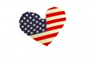 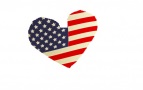 FreedomTo choose your religionTo vote in all elections To make health care choicesFrom unscrupulous banking practicesFrom persecution, racism, & injusticeFrom Big Money in GovernmentFrom fear with gun safety rulesFrom fear of devastating climate changeTo choose whom you marryOpportunityTo vote as you chooseTo live the American dreamTo live in affordable housingTo attend college that is affordableTo attend a great public schoolTo have great veterans careFor good paying jobs that support your familyFor immigrants to contribute to our societySecurityHaving a safe place to liveHaving a well-trained police & militaryHaving clean air and waterHaving pure food and drugsHaving an up-to-date and safe infrastructureHaving accessible health care for allHaving a strong safety net including:Social SecurityMedicare and MedicaidUnemployment insuranceTANF & SNAPContact your local party to get involved!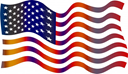 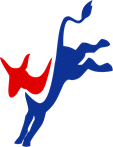 